Supplementary materialFig. S1. Dynamic expression of sex pheromone communication-related genes SlitDes5 and SlitDes11 in the adult female sex pheromone gland (PG) and SlitOR6, SlitOR11, SlitOR13, SlitOR16, SlitPBP1, SlitPBP2, SlitPBP3 in the male antennae (MA). The different lowercase letters mean significance between tissues (p < 0.05, ANOVA, LSD). ♀, Female adult; ♂, Male adult; PG, sex pheromone gland; An, antenna. Horizontal axis: the PG or An from virgin female or male moths at 5 - 7 h of the scotophase at different ages (0 to 5-day-old); Vertical axis: the normalized expression of target gene was calculated by Q-gene software.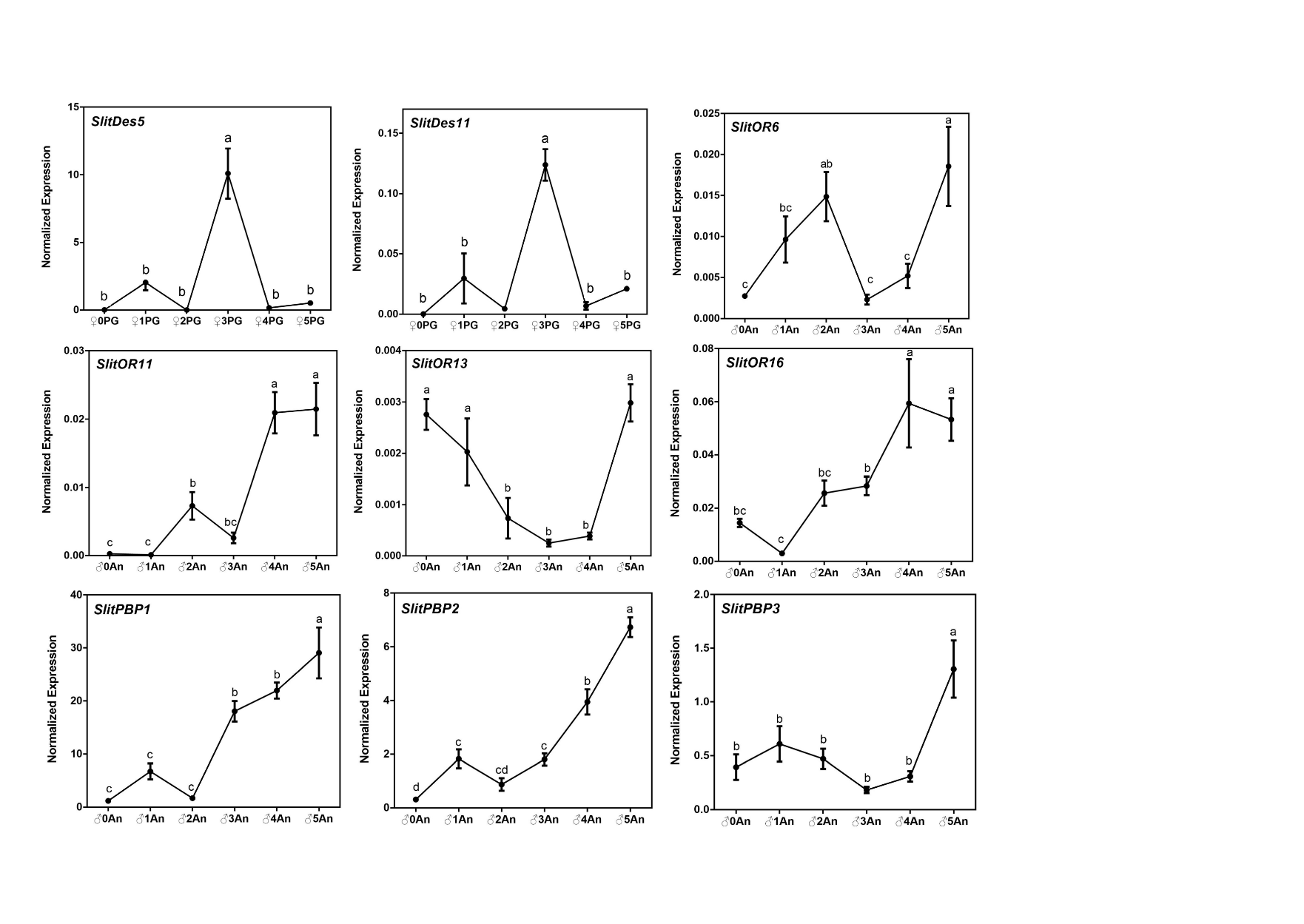 Fig. S2. Daily expression of sex pheromone communication-related genes SlitDes5 and SlitDes11 in the adult female sex pheromone gland (PG) and SlitOR6, SlitOR11, SlitOR13, SlitOR16, SlitPBP1, SlitPBP2, SlitPBP3 in the male antennae (MA). The different lowercase letters mean significance between tissues (p < 0.05, ANOVA, LSD). P, photophase; S, scotophase. Horizontal axis: the different points of samples were collected; Vertical axis: the normalized expression of target gene was calculated by Q-gene software.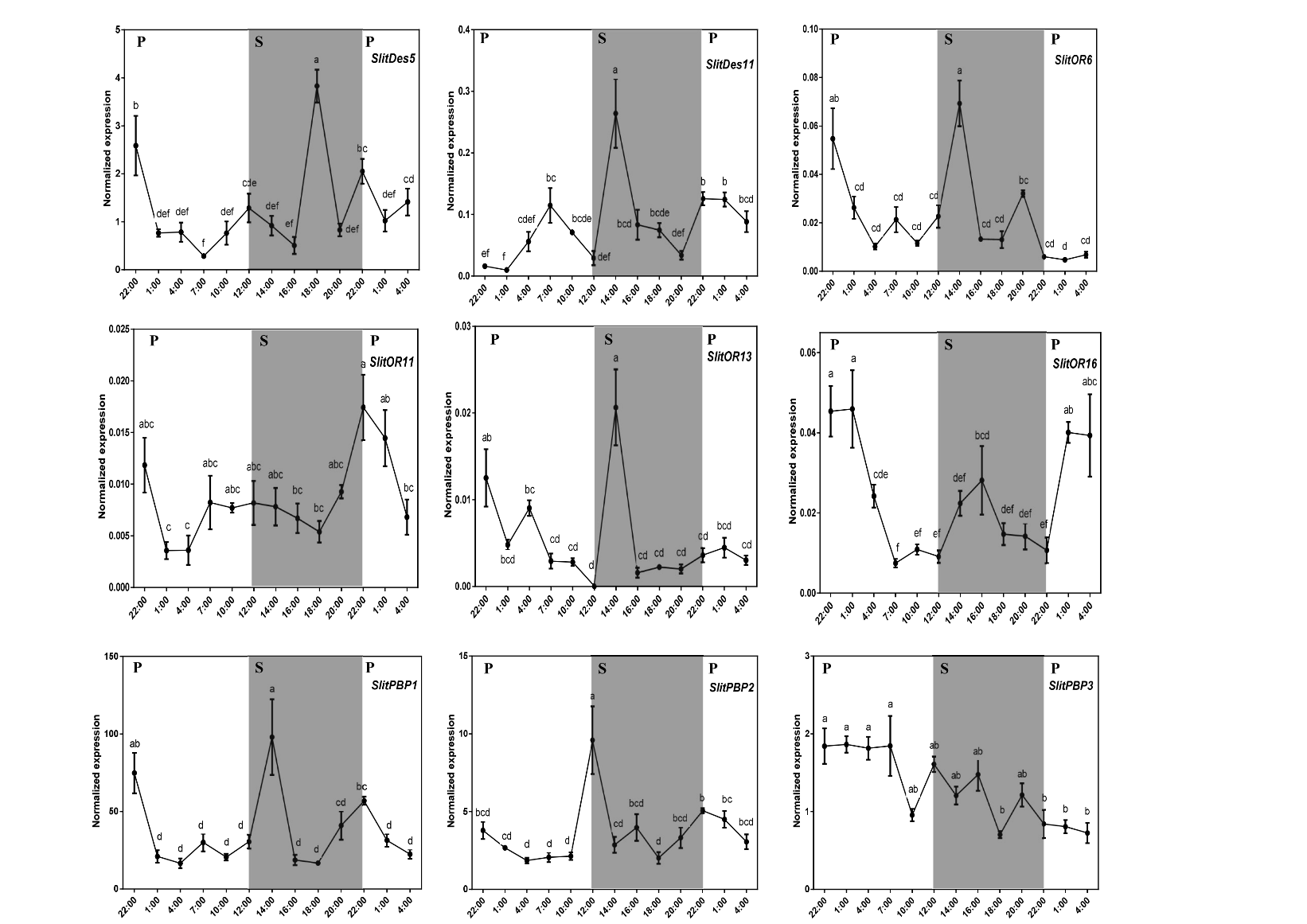 Table S1. Circadian clock genes of S. litura and other insects used for constructing phylogenetic trees.Table S2. Primers used for qRT-PCR.Gene nameGenBank IDSlitPerThis studyMbraPerAAS49924.1SexiPerAEJ38224.1AfalPerAAC72313.1MsexPerABW39272.1BmorPerABF21088.1DplePerAAO48719.1SfruPerABW39304.1GbimPerBAG48878.1BgerPer AAN02439.2SlitTim1This studyAperTim1AAF66996.1BmorTim1NP_001037622.1SexiTim1AEJ38225.1DpleTim1XP_032510676.1TcasTim1AOR83338.1PameTim1AAM77468.1GbimTim1BAJ16356.1AaegTim1AAY40757.1SgreTim1ADX97416.1DmelTim1AAC46920.1ScraTim1BAB85471.1SlitTim2This studyDmelTim2NP_524341.3TcasTim2XP_008201051.1DpleTim2XP_032512746.1DmulTim2ATL75375.1CmarTim2AFS34626.1SlitClKThis studyDpleClKXP_032526871.1AperClKAAR14936.1DmelClKAAD10630.1CbowClKAPP94023.1MsepClKARB18436.1SexiClK AEJ38222.1TcasClKNP_001106937.1SlitCycThis studySnonCycABC18168.2DmelCycNP_524168.2BmorCycNP_001036982.1DpleCycAAR13012.1AperCycAAR14937.1AaegCycAEX32872.1GbimCycBAN28450.1LlonCycABI21880.1SlitCry1This studyHarmCry1ADN94464.1MbraCry1AAY23345.1AperCry1AAK11644.1DpleCry1AAX58599.1BmorCry1NP_001182628.1SexiCry1ADY17887.1SlitCry2This studyBmorCry2NP_001182627.1AperCry2ABO38435.1DpleCry2 ABA62409.1SlitVriThis studySfruVriAJB84657.1ObruVriKOB79426.1AperVriAAS92609.1DpleVriAAT86041.1DmelVriNP_001285624.1ApisVriARM65427.1Primer nameForward (5'-3')Reverse (5'-3')SlitGAPDHTATCAAGCAGAAGGTCAAGGCGAAGATGGAAGAGTGGTTSlitEFAATCGGTGGTATTGGTACGTTGACTTCAGTGGTGATGTTSlitPerGAATGCGTTGAATCGGGTGTCGTCCCTGGCTGAAGGTGGAGTGTTSlitTim1ATTGGTCGGATCTTATCGAGTATTGTATCTGGCTTGCTCTGTGCTGSlitTim2AAAGCAGTGGCGGAGATGACGTCAGCTCGATTCGTTTCTGTTGCSlitClKAATCAACAGTCCTCAAGTCTCCTCCAATGCCTCCAATASlitCycTCCTCCTACGACATATACAAGGACGCATTCTGGTTGAAGSlitCry1GTCCAGTCGGCCAGGTAGATTTAGCCAGACGCTGCTGCATTTGTSlitCry2CCCTAACCGATGACCACGACGCCGACCAAATGAAGCCACCCSlitVriAGACCGCTGAACAGTATGTTATGTGCTGAAGGGAGAGSlitPBP1GTGAGTGTAATCCACGAATGTGACCTCTTCCATGATGACSlitPBP2TGCTATCCTCTGCCTCTTGTCCACTATCTGCTTCGSlitPPB3ACGAGCGTGATGATGACAGGACCTCACTCACAATGSlitOR6TCATTCTATTACTGATGGTGTTCGCACTTGTTACTGTTAATCCTSlitOR11CTGTCTGTTCAATCTGATACCTACCATCCACTGAGAGTTGSlitOR13CAGCAGTTGATTCAGTTGTTGGACACCGACAGTAATCSlitOR16GGATATGTCGTTGCTTGTATTAATGCCTCGTTCTAATTCACSlitDes5TGCTGCGGTACATTATGAAAGGTTGCTATGGACACASlitDes11GAAGCATCCAGACCTCAAGGCATCAGCAGTAGATAGTA